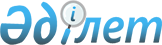 Ә.С.Омарқожаев туралыҚазақстан Республикасы Үкіметінің 2007 жылғы 26 қаңтардағы N 58 Қаулысы



      Қазақстан Республикасының Үкіметі 

ҚАУЛЫ ЕТЕДІ

:



      Әнуар Сағыналыұлы Омарқожаев Қазақстан Республикасы Премьер-Министрінің Хатшылығы меңгерушісінің орынбасары - хаттама қызметінің жетекшісі болып тағайындалсын.

      

Қазақстан Республикасының




      Премьер-Министрі


					© 2012. Қазақстан Республикасы Әділет министрлігінің «Қазақстан Республикасының Заңнама және құқықтық ақпарат институты» ШЖҚ РМК
				